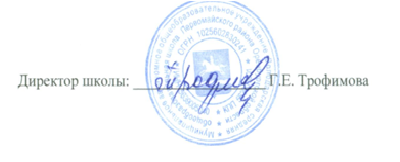 План работы методического совета школы на 2019-2020 учебный год.5.1.3.План проведения предметных недель№заседания                                                                 Тематика методического заседания.Сроки проведения.1Уточнение учебной нагрузки учителей.АвгустПовышение квалификации педагогов. Аттестация педагогических работниковАвгустАнализ результатов ГИА.Организация предпрофильной подготовки.Согласование планов работы ШМО, календарно-тематического планирования. Предметные недели.Организация школьных предметных олимпиадОрганизация работы с одаренными детьми.2Анализ результатов обучения учащихся за 1 четверть. Итоги ВШК за 1 четверть.НоябрьАнализ результатов школьных олимпиад.НоябрьОрганизация итоговой аттестации 11-х классов: «Организация методической работы по вопросам подготовки школьников к ЕГЭ», «Подготовка учителей и учащихся к ЕГЭ. Обеспечение готовности школьников выполнять задания различных уровней сложности»Работа с одаренными учащимися.3Анализ результатов обучения учащихся за 1 полугодие. Итоги мониторинга учебного процесса за полугодие. Анализ итогов итогового сочинения выпускников 11-х классовЯнварьАнализ результатов предметных олимпиад муниципального и регионального уровня.Организация итоговой аттестации 9 классовСостояние работы по повышению квалификации учителей.4Анализ результатов  участия школьников в федеральных, региональных и муниципальных образовательных проектахМартИтоговая государственная аттестация выпускников школы.МартАнализ результатов обучения учащихся за 3 четверть. Итоги ВШК.Утверждение экзаменационных материалов.5Организация повышения квалификации педагогов в 2019-20 уч.г..МайПодведение итогов обмена опытом и обобщение опытаОтчет рабочих групп.Результаты диагностики по удовлетворенности учащихся и их родителей предлагаемыми школой услугами: курсы по выбору, предметы школьного компонента, факультативные и индивидуальные. занятия.6.Анализ реализации плана работы за учебный год. Анализ результатов работы. Обсуждение содержания Публичного отчета школы за 2019-2020 учебный год.ИюньПредметные неделидекабрьянварьфевральмартОтветственныеНеделя математики в начальных классах22.01-26.01Ковешникова Т.В. -руководитель ШМО нач.классовНеделя русского языка в начальных классах29.01-02.0229.01-02.02Ковешникова Т.В. -руководитель ШМО нач.классовНеделя литературного чтения в начальных классах05.02-09.02Ковешникова Т.В. -руководитель ШМО нач.классовНеделя русского языка и литературы11.12-16.12Садчикова Ю.Н. -руководитель ШМО учителей русского языка и литературыНеделя математики, информатики18.12.-23.12.Яковлева Е.Б.. -руководитель ШМО учителей естественно-математического цикла циклаНеделя биологии, химии, физики22.01-27.01Хамзина М.К., Пузырева В.В., Прудников А.А.Неделя истории, географии, обществознания29.01-03.0229.01-03.02Канторина М.Ф., Куликенева Л.К.Неделя английского языка12.02-17.02 Жаркенева А.С., Казгулова Г.М., Уфимова Г.Г.Неделя технология, искусства26.02-03.0326.02-03.03Койнова О.Н., Рогова С.А., Ряплов А.Н.